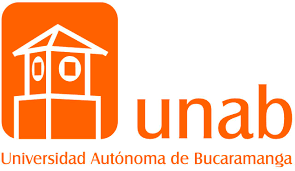 UNIVERSIDAD AUTÓNOMA DE BUCARAMANGAFACULTAD DE SALUDPRACTICA ELECTIVA DE PROFUNDIZACIÓNINSTITUTO DE SALUD DE BUCARAMANGAPLANEACIÓN DE ACTIVIDADESUNIVERSIDAD AUTÓNOMA DE BUCARAMANGAFACULTAD DE SALUDPRACTICA ELECTIVA DE PROFUNDIZACIÓNINSTITUTO DE SALUD DE BUCARAMANGAPLANEACIÓN DE ACTIVIDADESTEMACurso de Preparación para la Maternidad y PaternidadHUELLITAS DE AMORSesión 5: Ejercicios de relajación y proceso de partoCuidados del recién nacidoSalud Bucal del niñoEsquema de vacunación del niñoPreparación para el parto, la persona que la acompañe en el trabajo de partoTIEMPO2 horas y 30 minHORA DE INICIO7:00 AMHORA DE FINALIZACIÓN9: 30 AMPOBLACIÓN OBJETOMaternas del Centro de Salud - Primer Trimestre, segundo trimestre y tercer trimestre de gestación.Acompañantes (pareja) o familiares de las gestantes.OBJETIVO GENERALOrientar a las gestantes de los diferentes trimestres de embarazo a cerca del proceso de parto, los ejercicios de relajación que deben practicar, la importancia de que la persona (familiar) que acompañe el trabajo de parto se encuentre preparado para brindar apoyo a la mujer y cuidados al bebé; no solo durante el proceso del parto, sino también en los cuidados al recién nacido.OBJETIVOS ESPECÍFICOSRelacionar la importancia de los ejercicios de relajación durante el proceso de parto con la preparación de la persona que la acompañe en el trabajo de parto.Explicar a las maternas del Centro de Salud de los diferentes trimestres de gestación, los cuidados que deben tener con el recién nacido, y el apoyo que requieren de la pareja o familiar que acompaña el proceso.Demostrar a las maternas y sus acompañantes los ejercicios de relajación, tipos de respiración y demás pautas para manejar el proceso del parto y mediación de los dolores del mismo.ACTIVIDADES A REALIZARSe enviará material dinámico a las maternas previo a la realización del taller para que tengan la oportunidad de conocer los temas correspondientes a la sesión 5:Tips Técnicas de relajación durante el proceso de partoElementos para el trabajo de partoCuidados del recién nacidoSalud Bucal del niñoEsquema de vacunación del niñoEl papel del acompañante en el parto y trabajo de parto Se evaluarán los conocimientos previos por medio de un pre test y al final de la sesión un post test para evaluar lo aprendido y la eficacia del taller.Se enlistarán los elementos básicos que se requieren para el momento del partoSe explicaran los tips y técnicas de relajación que se pueden implementar durante el proceso de trabajo de partoSe desarrollará un taller guiado de los tipos de respiración que se pueden y deben manejar en el momento del nacimiento del bebé.Se presentará el tema “el papel del acompañante en el parto” por medio de una presentación corta en power point.Se mostrará un video sobre la teoría de Piaget del desarrollo humano, donde presenta por medio de ejemplos los reflejos del recién nacido y como ellos llevan a la formación de esquemas en la niñez. https://www.youtube.com/watch?v=BWx6BmVUnVgPresentación de los cuidados en el recién nacido.Se mostrará un video donde presentan algunos reflejos primarios del recién nacido https://www.youtube.com/watch?v=6MlsjGCOS_0Se presentará el tema Salud Bucal del niño y el esquema de vacunación actualizado con cada enfermedad que previene cada biológico.Se resolverán dudas e inquietudes sobre los temas.Se realizará el post testSe tomará la asistencia al taller por medio de listas de firma, carné propio del curso y verificación de inclusión en el grupo de whatsappDespedida, agradecimiento y acuerdo de compromiso para la próxima sesión.MATERIALES O RECURSOS DIDÁCTICOSInfografía de técnicas de relajación y trabajo de partoVideo reflejos del recién nacido, tomado de: https://www.youtube.com/watch?v=6MlsjGCOS_0video sobre la teoría de Piaget del desarrollo humano, donde presenta por medio de ejemplos los reflejos del recién nacido y como ellos llevan a la formación de esquemas en la niñez. Tomado de: https://www.youtube.com/watch?v=BWx6BmVUnVgEVALUACIÓNPretest y postest (temas en general)REFERENCIAS BIBLIOGRÁFICASSegovia, P. Vidal, M. Sanchos, C. Garzón, T. (2017). Cuidados Básicos en el recién nacido. Tomado de: http://www.san.gva.es/documents/246911/251004/V.4775-2017.pdfVideo “Teoría del desarrollo de Piaget: Reflejos y esquemas” Tomado de: https://www.youtube.com/watch?v=BWx6BmVUnVgVideo “Maternaly - Los reflejos del bebé” Tomado de: https://www.youtube.com/watch?v=6MlsjGCOS_0https://www.bebesymas.com/parto/el-papel-del-padre-en-el-parto-la-madre-y-el-bebe-te-necesitan https://www.elbebe.com/parto/papel-del-acompanante-partohttps://www.elpartoesnuestro.es/informacion/parto/quien-te-acompana-en-el-parto